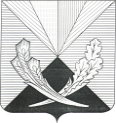 Контрольно-счетная палата муниципального района Челно-Вершинский446840, Самарская область, Челно-Вершинскийрайон,с. Челно-Вершины, ул.Почтовая ,3,тел. 2-12-53,  e-mail: kontrol.ver@mail.ruЗаключениеконтрольно-счетной палаты муниципального района Челно-Вершинский по результатам экспертизы проекта решения «О бюджете сельского поселения Краснояриха муниципального района Челно-Вершинский Самарской области на 2021год и плановый период 2022 и 2023годов».с. Челно-Вершины                                                                                              24.11.2020 годаВ соответствии с требованиями статьи 157 Бюджетного кодекса Российской Федерации,  п.1.2 Соглашения «О передаче полномочий по осуществлению внешнего муниципального финансового контроля», утвержденного решением Собрания представителей сельского поселения от 16.02.2015 г № 126, статьи 8 Положения о контрольно-счетной палате муниципального района Челно-Вершинский, утвержденного решением Собрания представителей муниципального района Челно-Вершинский от 20.03.2012г. № 106,  на основании   Плана работы контрольно- счетной палаты на 2020 год, утвержденного приказом  № 1 от 25.12.2019 г., проведена экспертиза проекта решения Собрания представителей сельского поселения Краснояриха «О бюджете сельского поселения Краснояриха муниципального района Челно-Вершинский»  на 2021 год и на плановый период 2022 и 2023 годов» (далее также – проект решения о бюджете, проект бюджета).Проект бюджета внесен Администрацией сельского поселения   на рассмотрение в Собрание представителей сельского поселения Краснояриха 13.11.2020 года, для подготовки заключения с соблюдением сроков, установленных статьей 185 Бюджетного кодекса РФ и статьей 6 Положения о бюджетном устройстве и бюджетном процессе в сельском поселении Краснояриха (далее – Положение о бюджетном процессе).Документы и материалы, представляемые одновременно с проектом бюджета, соответствуют ст.184.2 БК РФ. Цель экспертизы:Представить в Собрание представителей сельского поселения заключение о возможности (невозможности) принятия внесенного проекта решения о бюджете, выявить недостатки внесенного проекта решения о бюджете и предложить варианты их устранения.Задачи экспертизы:1.Оценка соответствия структуры проекта решения о бюджете требованиям бюджетного законодательства Российской Федерации;2.Оценка достоверности, законности и полноты отражения доходов в доходной части бюджета. 3.Сравнительный анализ плановых показателей доходов бюджета сельского поселения в проекте на 2021 год в сравнении с ожидаемыми показателями за 2020 год;4.Оценка достоверности и законности формирования расходов    в расходной части бюджета;5. Экспертиза текстовой части проекта решения о бюджете на соответствие нормам бюджетного законодательства РФ.6.Анализ правильности заполнения выписки из реестра расходных обязательств сельского поселения.7.Оценка правильности применения бюджетной классификации РФ при составлении проекта решения о бюджете.8.Оценка непротиворечивости содержания отдельных фрагментов текста проекта решения о бюджете, а также приложений к нему, табличной части проекта решения о бюджете.9.Оценка сбалансированности бюджета, анализ источников финансирования дефицита бюджета.При подготовке заключения контрольно- счетной палатой проанализированы законодательные и нормативные акты, методические материалы, документы и сведения, представленные к проекту решения о бюджете и документы, составляющие основу формирования местного бюджета.Оценка соответствия структуры проекта решения о бюджететребованиям бюджетного законодательства Российской Федерации.В соответствии со статьей 169 (п.2., ч.4) Бюджетного Кодекса Российской Федерации, проект бюджета сельского поселения составлен на очередной 2021 год финансовый год и плановый период 2022 и 2023 годов. В соответствии с требованиями статьи 184.1 Бюджетного кодекса РФ в проекте решения «О бюджете сельского поселения Краснояриха   на 2021 год и на плановый период 2022 и 2023 годов», содержатся основные характеристики бюджета: 	-общий объем доходов бюджета на 2021 год определен   в сумме 4 903.6 тыс.руб., на 2022 год – 3 811.5 тыс.руб., на 2023 год – 3 853.5 тыс.руб. (ст.1 текстовой части проекта бюджета);	-общий объем расходов определен на 2021 год определен   в сумме 4 903.6 тыс.руб., на 2022 год – 3 811.5 тыс.руб., на 2023 год – 3 853.5 тыс.руб. (ст.1 текстовой части проекта бюджета);	 -дефицит бюджета-   бюджет сельского поселения на очередной финансовый 2021 год и плановый период 2022 и 2023 годы составлен бездефицитным, (ст.1 текстовой части проекта бюджета);            - общий объем условно утверждаемых   расходов на 2022 год – 96.0 тыс. руб., на 2023 г. – 203.0 тыс. руб. (ст.2 текстовой части проекта бюджета);  - общий объем бюджетных ассигнований, направляемые на исполнение публичных нормативных обязательств в 2021 году утверждены в размере   0 тыс. руб. (ст.3 текстовой части проекта бюджета).;             -объем межбюджетных трансфертов, получаемых из областного бюджета, утвержден на 2021 год в сумме 0.0 тыс. руб. на 2022 и 2023 годы- по 0.0 тыс. руб. на каждый планируемый год (п.1 ст.4 текстовой части проекта бюджета);             - объем безвозмездных поступлений в доход местного бюджета на 2021 год в сумме 1 718.6 тыс.руб., на 2022 год – 593.5 тыс.руб., на 2023 год – 593.5 тыс. руб. (п.2 ст.4 текстовой части проекта бюджета);             - объем межбюджетных трансфертом, получаемых из бюджета муниципального района на выполнение переданных полномочий на 2021 год в сумме 0.0 тыс.руб., на 2022 год – 0.0 тыс.руб., на 2023 год – 0.0 тыс. руб. (п.3 ст.4 текстовой части проекта бюджета);              -перечень главных администраторов доходов бюджета (п.1 ст. 5 текстовой части проекта бюджета и приложение № 1 к проекту решения);   	-перечень главных администраторов источников финансирования дефицита бюджета (п.2 ст. 5 текстовой части проекта бюджета и  приложение № 2 к проекту решения.);             - нормативы распределения поступлений местных налогов и сборов на 2021 год и плановый 2022 и 2023годы:Невыясненные поступления, зачисляемые в бюджеты поселений – 100%;Прочие неналоговые доходы бюджетов поселений- 100% (п. 3 ст.5 текстовой части проекта бюджета).           -образование в расходной части местного бюджета резервный фонд бюджета поселения на 2021 год в сумме- 5.0 тыс. руб.; на 2022- 2023 годы по 5.0 тыс. руб. ежегодно (ст.6 текстовой части проекта бюджета); -общий объем бюджетных ассигнований дорожного фона бюджета поселения утвержден на 2021 год в сумме- 1 550.0 тыс. руб.; на 2022 в сумме-1 550.0 тыс.руб. и на 2023 год в сумме – 1 550.0 тыс.руб. (ст.7 текстовой части проекта бюджета);-ведомственная структура расходов бюджета сельского поселения на 2021 год и 2021-2023годы (ст.8 текстовой части проекта бюджета и приложение 3 к проекту решения);-распределение бюджетных ассигнований по разделам, подразделам, целевым статьям (муниципальным программам и непрограмным направлениям деятельности) группам (группам и подгруппам) видов расходов бюджета на 2021 г и 2022-2023 г.г.  (ст.9 текстовой части проекта бюджета и приложение 4 к проекту решения);            -объем межбюджетных трансфертов из бюджета сельского поселения на выполнение переданных полномочий утвержден на 2021 год в сумме 481.3 тыс. руб. на 2022 в сумме 426.7 тыс. руб. и на 2023 год в сумме 426.7   тыс. руб. (ст.10 текстовой части проекта бюджета);            -верхний предел муниципального внутреннего долга установлен в сумме 0 тыс. руб. по всем годам, (п.1 статьи 11 текстовой части проекта бюджета). -предельный объем муниципального долга и объем расходов на обслуживание муниципального долга сельского поселения утверждены в сумме 0 тыс. руб. на каждый год планируемого периода (п.2 и 3 ст.11 текстовой части проекта бюджета);            	-источники внутреннего финансирования   дефицита   бюджета сельского поселения на очередной финансовый год учтены в общей сумме 0 тыс. руб. и распределены по видам источников в приложении № 5 и 6 к проекту решения (ст.12 текстовой части проекта бюджета);	Кроме вышеперечисленных показателей, предусмотренных Бюджетным кодексом РФ в текстовой части проекта решения о бюджете сельского поселения предусмотрено следующее:установить в 2021 году и плановом периоде 2022 и 2023 годов бюджетные кредиты и муниципальные гарантии за счет средств бюджета поселения не предоставляются, программа муниципальных гарантий и программа муниципальных внутренних заимствований не утверждаются (п.4 ст.11 текстовой части проекта бюджета).2. Оценка достоверности, законности и полноты отражения доходов в доходной части бюджета.В соответствии с принципом достоверности бюджета, установленным статьей 37 Бюджетного кодекса РФ расчет доходов бюджета должен быть реалистичным. Реалистичность доходов бюджета означает, что при составлении и утверждении проекта бюджета доходы бюджета не должны быть ни занижены, ни завышены.Прогноз доходов бюджета сельского поселения рассчитан исходя из ожидаемых поступлений доходов в 2020 году.Структура доходной части бюджета сельского поселения в 2021 году и плановом периоде 2022 и 2023 годов приведена в таблице.  Общий объем собственных доходов в бюджете сельского поселения прогнозируется с темпами снижения с планируемым годом: к доходам 2021 года в 2022 и 2023 годов.            Из данных таблицы видно. что основными доходными источниками, собственных доходов  в   бюджете поселения на 2021 год , определены:1.Налоговые доходы 98.46 %, в том числе:а) налог на доходы   с физических лиц – 7.06 %;б) единый сельскохозяйственный налог -3.61 %;в) акцизы по подакцизным товарам (продукции), производимым на территории РФ -48.67 %;г) налог на имущество физических лиц – 3.86 %;д) земельный налог- 35.26 %;2.Неналоговые доходы 1.54% бюджета   сформированы за счет поступлений от:б) доходы от использования имущества. находящихся в муниципальной собственности -1.54%;3.Общий объем безвозмездных поступлений на 2021 год запланирован в сумме 1718.6 тыс. рублей, на 2022 год запланирован в сумме 593.5 тыс. руб. и на 2023 год в сумме 593.5 тыс. руб., из них:объем дотаций бюджетам субъектов РФ и муниципальных образований запланирован на 2021 год- 0.0 тыс. руб., на 2022 г.-0.0 тыс. руб. и на 2023 г.- 0.0 тыс. руб.; объем субсидий запланирован на 2021 год -0 тыс. руб., на 2022 -2023 годы - по 0.0 тыс. руб.;объем субвенций по 0.0тыс. руб., ежегодно;объем иных межбюджетных трансфертов по 0.0 тыс.руб. ежегодно.3. Сравнительный анализ плановых показателей доходов бюджета сельского поселения в проекте на 2021 год в сравнении с ожидаемыми показателями за 2020 год.В соответствии с представленной оценкой ожидаемого исполнения доходов бюджета сельского поселения за 2020 год поступление собственных доходов ожидается в сумме 3 292.9 тыс. руб.  В проекте на 2021 год   собственные доходы   запланированы в сумме 3 185.0 тыс. руб. Уменьшение   собственных доходов по сравнению с ожидаемыми составляет 107.9 тыс. руб. (приложение 1).Отклонение плановых показателей по сравнению с ожидаемыми наблюдается по налоговым доходам. Увеличение налоговых доходов с ожидаемыми показателями составляет 251.0 тыс. руб. или на 8.70 %.На 2021 год в сравнении с ожидаемым исполнением уменьшение запланировано по акцизам по подакцизным товарам (продукции), производимым на территории РФ всего    на 79.0 тыс. руб. или на 5.37 %, по единому сельскохозяйственному налогу на 3.0 тыс. руб. или на 2.68%, по налогу на имущество на 30.0 тыс.руб. или на 32.26%, земельному налогу на 140.2 тыс. руб. или 14.26 %.Уменьшение НДФЛ на 1.0 тыс. руб. или 0.10 %.    Неналоговые доходы запланированы на 2021 год в сумме 49.0 тыс. руб.         Для расчета прогнозируемых налоговых доходов в проекте бюджета на 2021 год использованы следующие показатели:- поступление налога на доходы физических лиц на 2021 год определено исходя из прогнозируемого фонда оплаты труда на планируемый год согласно прогнозу социально-экономического развития поселения, темпов роста фонда оплаты труда, сумм задолженности по налогу и пеням, реальных к взысканию, а также коэффициента собираемости налога; - доход от уплаты акцизов на нефтепродукты зачисляется в бюджеты муниципальных образований для формирования муниципальных дорожных фондов. Норматив отчислений в бюджет поселения установлен проектом закона Самарской области «Об областном бюджете на 2021 год и плановый период 2022и 2023 годов».    По сельскому поселению Краснояриха он составляет 0.016539 % от доходов бюджета Российской Федерации от данного налога;-при расчёте единого сельскохозяйственного налога исходными данными явилась форма отчётности 5-ЕСХН «Отчёт о налоговой базе и структуре начислений по единому сельскохозяйственному налогу». норматив отчислений данного налога в бюджет поселения- 50%.;- прогноз поступлений по налогу на имущество физических лиц рассчитан исходя из суммы ожидаемых поступлений в бюджет сельского поселения Краснояриха в 2020 году, общей инвентаризационной стоимости строений, помещений и сооружений, находящихся в собственности физических лиц. Предполагается дополнительные суммы поступления налога за счёт активизации работы по регистрации в собственность недвижимого имущества, применения повышающего коэффициента восстановительной стоимости жилого фонда;- прогноз поступления земельного налога рассчитан исходя из кадастровой стоимости земли   и ставки налога и за счет вовлечения в налогооблагаемый оборот незарегистрированных участков, погашения задолженности по налогу, пени и штрафам, зачисляется в бюджет поселения по нормативу 100%. 4. Оценка достоверности и законности формирования расходов    в расходной части бюджета.            Формирование расходов бюджета сельского поселения Краснояриха на 2021 год и на плановый период 2022 и 2023 годов осуществлялось на основании реестра расходных обязательств (согласно статьи 86 и 87 БК РФ).	Из представленной пояснительной записки, не отражены причины увеличения или уменьшения доходов и расходов по сравнению с ожидаемыми и плановыми расходами 2020 года. В целом расходы бюджета сельского поселения на 2021 год с учетом прогнозируемых безвозмездных поступлений, предусмотрены в сумме 4 903.6 тыс. руб., на 2022 г в сумме – 3 811.5 тыс. руб.  и 2023 год   в сумме- 3 853.5 тыс. руб., ежегодно.	Структура расходов бюджета сельского поселения (без учета безвозмездных поступлений целевого назначения) в разрезе разделов классификации расходов на 2022 – 2023 годы приведена в (приложении № 2).	Рассматривая структуру расходов бюджета.  мы видим. что плановые показатели по 6 из 7 разделов классификации расходов бюджета на 2021 год, значительно ниже ожидаемых показателей за 2020 год. Ожидаемые расходы за 2020 год, составят в сумме 8 390.1 тыс. руб., в проекте бюджета на 2022 – 2023 годы расходы на 2021 год запланированы в сумме 4 903.6 тыс. руб., уменьшение расходов в сравнении с ожидаемыми расходами 2020 года составит 3 486.5 тыс. руб. Уменьшение расходов в проекте бюджета на 2020 год с ожидаемыми расходами за 2020 года запланировано по разделам:Уменьшение расходов запланировано- по разделам:-«Общегосударственные вопросы» на 692.3 тыс. руб.;-«Национальная оборона»- на 93.8 тыс.руб.;-«Национальная безопасность и правоохранительная деятельность»- на 1 306.0 тыс.руб.-«Национальная экономика»- на 135.1 тыс.руб.;- «Жилищно-коммунальное хозяйство» на 229,3 тыс. руб.;- «Социальная политика» на 1030.0 тыс.руб.В 2021 году на решение вопросов в области социальной сферы будет направлено - 722.5 тыс. руб. или 14.73 % всех расходов. Удельный вес в общей сумме расходов по разделу «Культура и кинематография» - 14.73 %.  В проекте бюджета сельского поселения на 2021 год предусмотрено финансирование 5  программ   в объеме 4 893.6 тыс. руб.; на 2022 год   5 программам на 3 705.5 тыс. руб. и на 2023 год 4 программы- 3 640.0 тыс. руб..( в приложении № 4  к проекту решения)Согласно ст. 81 Бюджетного кодекса РФ. статьёй 6 текстовой части проекта бюджета на 2021-2023 г.г для финансирования непредвиденных расходов, предусмотрен резервный фонд администрации сельского поселения на 2021 год в сумме 5.0 тыс. рублей на 2022-2023 г. Г.  по 5.0 тыс. руб. ежегодно.	Размер резервного фонда на очередной финансовый год   составляет   0.10 % от общего объема расходов бюджета сельского поселения. что не превышает установленный пунктом 3 статьи 81 Бюджетного кодекса РФ предельный уровень (не более 3% от общего объема расходов бюджета).В соответствии со статьей 184.1. Бюджетного кодекса РФ в расходной части бюджета сельского поселения предусмотрены условно утверждаемые расходы - не распределенные в плановом периоде 2021 и 2023 годов бюджетные ассигнования по разделам. подразделам. целевым статьям (муниципальным программам и непрограмным направлениям деятельности). группам (группам и подгруппам) видов расходов бюджета.Объемы условно утверждаемых расходов бюджета сельского поселения на плановый период 2021 и 2023 годов   соответствуют установленному уровню в данной статье. Общий объем условно утверждаемых расходов бюджета сельского поселения на 2021 год и плановый период 2022 и 2023 годов на первый год планового периода должен составлять не менее 2.5 % общего объема расходов бюджета (без учета расходов бюджета. предусмотренных за счет межбюджетных трансфертов из других бюджетов бюджетной системы Российской Федерации. имеющих целевое назначение); на второй год планового периода – не менее 5 %. В проекте бюджета запланировано на 2022 год- 2.98% (96.0:( 3811.5-593.5-0=3218.0) ,2023 год – 6.22% (203.0:(3 853.5-593.5-0=3 260.0). 5. Экспертиза текстовой части проекта решения о бюджетена соответствие нормам бюджетного законодательства РФАнализ соответствия текстовой части проекта решения о бюджете нормам бюджетного законодательства Российской Федерации показал. что проект решения о бюджете в основном не противоречит бюджетному законодательству Российской Федерации.6. Анализ правильности заполнения выписки из реестра расходных обязательств сельского поселения.Формирование проекта решения о бюджете на 2021 год и плановый период 2022-2023 годов осуществлялось в условиях сформированной нормативной правовой базы, в соответствии с положениями статьи 65 и пункта 2 статьи 174.2 Бюджетного кодекса РФ. В соответствии с бюджетным законодательством все расходы бюджета должны иметь правовую основу в виде нормативного правового акта, устанавливающего расходное обязательство.       В соответствии с «Порядком, форм и сроков  представления реестров расходных обязательств субъектов  РФ, свода реестров расходных обязательств муниципальных образований, входящих в состав субъекта РФ», утвержденным приказом Министерства финансов РФ от 03.03.2020 № 34-н,  в реестре муниципального образования по каждому расходному обязательству  отражается информация о нормативно правовом акте, являющегося основанием возникновения расходного обязательства и (или) определяющих порядок исполнения и финансового обеспечения расходного обязательства муниципального образования;В соответствующих графах реестра указываются: - вид нормативно правового акта муниципального образования (далее НПА М.О.), дата принятия акта (в формате дд.мм.гггг), официальное название акта (графа 6);-абзац, подпункт, пункт, часть, статья НПА М.О., в которых содержатся нормы, являющиеся основанием возникновения соответствующего расходного обязательства муниципального образования и (или) определяющие порядок исполнения и финансового обеспечения расходного обязательства муниципального образования.  Если основанием возникновения расходного обязательства муниципального образования является НПА в целом и (или) указать абзац, подпункт, пункт, часть, статью акта не представляется возможным, то в графе 7 реестра муниципального образования по данному акту указывается - "в целом". Наличие незаполненных ячеек, а также ячеек без указания реквизитов НПА, не допускается;-в графе 8 отражается формулировка положения документа, устанавливающего расходное обязательство;-дата вступления в силу НПА М.О, срок действия акта. Если акт не имеет срока действия, в графе после сведений о дате вступления акта в силу приводится формулировка "не установлена"(графа 9).При составлении реестра расходных обязательств сельским поселением нарушены требования вышеназванных Рекомендаций, а именно: -в графе 8 не отражена формулировка положения документа, устанавливающего расходное обязательство.   7.  Оценка правильности применения бюджетной классификации РФ при составлении проекта решения о бюджете.      В соответствии со статьей 18 Бюджетного кодекса РФ, бюджетная классификация Российской Федерации является группировкой доходов, расходов и источников финансирования дефицитов бюджетов бюджетной системы Российской Федерации, используемой для составления и исполнения бюджетов, составления бюджетной отчетности, обеспечивающей сопоставимость показателей бюджетов бюджетной системы Российской Федерации.Проект бюджета на 2021 год и плановый период 2022-2023 годов сформирован   в соответствии с требованиями Указаний применения бюджетной классификации, установленными приказом Минфина России от 06.06.2019 N 85н (ред. от 28.09.2020 г.)"О порядке формирования и применения кодов бюджетной классификации Российской Федерации, их структуре и принципах назначения».                                     8. Оценка непротиворечивости содержания отдельных фрагментов текста проекта решения о бюджете, а также приложений к нему, табличной части проекта решения о бюджете.           При проверке соответствия текста проекта решения о местном бюджете на 2021 год и плановый период 2022-2023 годов его табличной части расхождений не установлено.           Расходы, планируемые за счет целевых средств из бюджета вышестоящего уровня отражены в местном бюджете в том же объеме, в каком отражены поступления на указанные цели.            Значения основных характеристик бюджета, указанные в текстовой части проекта решения о местном бюджете, соответствуют значениям этих показателей в табличной части проекта.                     9. Оценка сбалансированности бюджета. анализ источников        финансирования дефицита бюджета.Проектом решения о бюджете на 2021 год и плановый период 2022-2023 годов бюджет сельского поселения запланирован бездефицитным на каждый год.Общий объем доходов бюджета сельского поселения на 2021 год планируется утвердить в сумме 4 903.6 тыс. руб. (п. п. 1 пункта 1 статьи 1 проекта решения о бюджете). общий объем расходов - в сумме  4 903.6 тыс. руб. (п. п. 1 пункт 1 статьи 1 проекта решения о бюджете).  Превышение расходов бюджета над его доходами составляет 0 тыс. рублей. что соответствует положению п.п.3 пункта 1 статьи 1 проекта решения о бюджете. Объем предусмотренных расходов (4 903.6 тыс. руб.) соответствует суммарному объему доходов (4 903.6   тыс. руб.) и поступлений источников финансирования дефицита бюджета (0 тыс. руб.). что соответствует принципу сбалансированности бюджета.Выводы: 	Проект бюджета внесен Администрацией сельского поселения Краснояриха на рассмотрение в Собрание представителей и в контрольно-счетную палату муниципального района Челно-Вершинский для подготовки заключения по нему, в установленные сроки.Состав документов, представленных к проекту решения Собрания представителей сельского поселения «О бюджете сельского поселения Краснояриха на 2021 год и на плановый период 2022 и 2023 годов», соответствует требованиям Бюджетного кодекса РФ и Положения о бюджетном устройстве и бюджетном процессе.Экспертиза проекта решения «О бюджете сельского поселения на 2021 год и на плановый период 2022 и 2023 годов». показала:1.При формировании бюджета на 2021 год и плановый период 2022 и 2023 годов соблюдался принцип достоверности отражения доходов, установленный статьей 37 Бюджетного кодекса Российской Федерации;	2. В представленной пояснительной записке, не раскрыты причины увеличения или уменьшения доходов и расходов по сравнению с ожидаемыми и плановыми расходами 2020 года;3. Анализ правильности заполнения выписки из реестра расходных обязательств сельского поселения показал, что:-в графе 8 не отражена формулировка положения документа, устанавливающего расходное обязательство;4. Экспертиза текстовой части проекта решения о бюджете на соответствие нормам бюджетного законодательства Российской Федерации показала, что проект решения о бюджете в основном не противоречит бюджетному законодательству Российской Федерации.             5. Проектом бюджета на 2021 год предусмотрен бездефицитным, сбалансирован по доходам, расходам и источникам финансирования дефицита бюджета, соответствует бюджетному законодательству в части соблюдения ограничений по отдельным параметрам бюджета.Предложения:	1. В пояснительной записке, отразить причины увеличения или уменьшения расходов по сравнению с ожидаемыми и плановыми расходами 2020 года. 2. Привести сведения в реестре расходных обязательств в соответствие с требованиями бюджетного законодательства РФ. Заключение 	На основе проведенной экспертизы проекта решения Собрания представителей сельского поселения «О бюджете сельского поселения Красноярова на 2021 год и на плановый период 2022 и 2023 годов», контрольно- счетная палата рекомендует депутатам Собрания представителей принять бюджет сельского поселения Краснояриха, с учетом внесенных предложений.Председатель контрольно-счетной палаты  муниципального района Челно-Вершинский                                                     Е.Г.СарейкинаНаименование дохода2021год2021год2022год2022год2023год2023годсумма, тыс. руб.Уд..вес,%сумма, тыс. руб.Уд.вес, %сумма, тыс. руб.Уд.вес, %Доходы - всего, в том числе:4903.6100.003811.5100,003853.5100.00Собственные доходы- всегов т.ч.318564.95321884.43326084.60Налоговые доходы. из них:313698.46316898.45321098.47НДФЛ2257.062357.302487.61Акцизы по подакцизным товарам (продукции), производимым на территории РФ155048.67155048.17155047.55Налоги спецрежим 1153.611203.731253.83Налог на имущество физических лиц1233.861253.881273.90Земельный налог112335.26113835.36116035.58Государственная пошлина491.54501.55501.53Неналоговые доходы. из них000000Доходы от использования имущества. находящегося в государственной и муниципальной собственности 491.54501.55501.53Безвозмездные поступленияв том числе1718.635.05593.515.57593.515.40Дотации бюджетам субъектов РФ и муниципальных образований1718.635.05593.515.57593.515.40Субсидии бюджетам бюджетной системы РФ (межбюджетные субсидии)000000Субвенции бюджетам субъектов РФ и муниципальных образований000000Иные межбюджетные трансферты000000